Objednáváme u Vás pro 15 žáků/žákyň Gymnázia Friedricha Schillera v Pirně realizaci jazykového praktika v termínu od 21. 9. 2024 do 27. 9. 2024.Akceptací objednávky beru na vědomí povinnost Ministerstva školství, mládeže a tělovýchovy uveřejnit předmětnou smlouvu/objednávku v registru smluv na internetových stránkách portálu veřejné správy https://smlouvy.gov.cz,  včetně příloh a dodatků v souladu se zákonem č. 340/2015 Sb., o zvláštních podmínkách účinnosti smluv, uveřejňování těchto smluv a o registru smluv, ve znění pozdějších předpisů.Za poskytovatele (jméno, podpis, razítko): Zuzana Wienerová, ředitelkaDne : 22. 5. 2024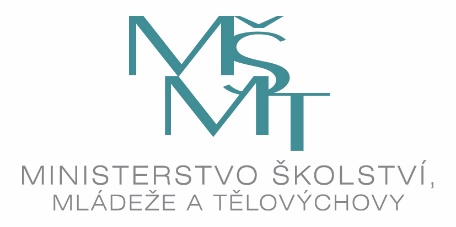 OBJEDNÁVKA č. MSMT-1801/2024-2DNE:  DNE:  IČO:00022985Dodavatel:  Gymnázium Jana NerudyHellichova 457/3Dodavatel:  Gymnázium Jana NerudyHellichova 457/3DIČ:118 00 Praha 1              118 00 Praha 1              Peněžní ústav :IČO: 70872767IČO: 70872767Číslo účtu:    DIČ:      DIČ:      Kód banky:       FAKTURAČNÍ ADRESA:MŠMT – odbor mezinárodních vztahů a Evropské unie 71Karmelitská 529/5118 12 Praha 1ADRESA DODÁNÍ SLUŽBY:Gymnázium Jana Nerudy, Hellichova 457/3, 118 00 Praha 1FAKTURAČNÍ ADRESA:MŠMT – odbor mezinárodních vztahů a Evropské unie 71Karmelitská 529/5118 12 Praha 1ADRESA DODÁNÍ SLUŽBY:Gymnázium Jana Nerudy, Hellichova 457/3, 118 00 Praha 1FAKTURAČNÍ ADRESA:MŠMT – odbor mezinárodních vztahů a Evropské unie 71Karmelitská 529/5118 12 Praha 1ADRESA DODÁNÍ SLUŽBY:Gymnázium Jana Nerudy, Hellichova 457/3, 118 00 Praha 1FAKTURAČNÍ ADRESA:MŠMT – odbor mezinárodních vztahů a Evropské unie 71Karmelitská 529/5118 12 Praha 1ADRESA DODÁNÍ SLUŽBY:Gymnázium Jana Nerudy, Hellichova 457/3, 118 00 Praha 1Specifikace služebRealizace jazykového praktika zahrnuje náklady na:semináře (českého jazyka, informatiky a mezikulturních vztahů),ubytování (příspěvky českým rodinám žáků),kapesné pro německé studenty/studentky ve výši 600 Kč/žák/pobyt,obědy (pro studenty a jejich pedagogy),kulturní akce (vstupenky na divadelní představení, do kina, plánované vstupy do historických budov),náklady na výuku (učební materiály, kopie apod.),náklady na dopravu (jízdenky po Praze i mimo Prahu – v případě výletů a s ohledem na místo ubytování žáků).Podepsáním objednávky se dodavatel zavazuje kvalitně realizovat služby související s uskutečněním jazykového praktika pro žáky/žákyně Gymnázia Friedricha Schillera v Pirně. Fakturujte pouze na elektronickou adresu: faktury@msmt.cz, na faktuře uvádějte číslo objednávky.Splatnost faktury je 30 dní od doručení na MŠMT.Děkujeme Vám.                                                                                                                                                                Schválil: Mgr. Ladislav Bánovec, LL.M., ředitel odboru mezinárodních vztahů a Evropské unieDatum :  22. 5. 2024Podpis :